                                       Załącznik nr 1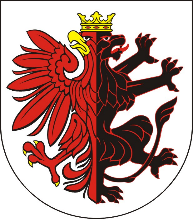                                                        	      do uchwały Nr 3/133/24   Zarządu Województwa Kujawsko-Pomorskie      z dnia 29 maja 2024 r.ZARZĄD WOJEWÓDZTWA KUJAWSKO-POMORSKIEGO,działając na podstawie art. 11 ust. 2 i art. 13,14,16,17,18 ustawy z dnia 24 kwietnia 2003 r. 
o działalności pożytku publicznego i o wolontariacie (Dz. U. z 2023 r., poz. 571)ustala regulamin dla konkursu ofert nr 26/2024na wykonywanie zadań publicznych związanych z realizacją zadań Samorządu Województwa w 2024 roku dotyczących działalności na rzecz organizacji pozarządowych oraz podmiotów wymienionych w art. 3 ust. 3 w zakresie określonym 
w art. 4 ust. 1 pkt 1-33 ustawy o działalności pożytku publicznego i o wolontariacie pod nazwą:

„BADANIE KONDYCJI TRZECIEGO SEKTORA I SYTUACJI WOLONTARIATU W WOJEWÓDZTWIE KUJAWSKO-POMORSKIM”R E G U L A M I N otwartego konkursu ofert nr 26/2024Rozdział 1Rodzaje zadań objęte konkursem§1.1 Celem otwartego konkursu ofert nr 26/2024 na realizację zadań publicznych związanych z realizacją zadań samorządu województwa w zakresie określonym w art. 4 ust. 1 pkt 1-33 ustawy o działalności pożytku publicznego i o wolontariacie jest przeprowadzenie badania, dotyczącego diagnozy kondycji trzeciego sektora oraz sytuacji wolontariatu 
w województwie kujawsko-pomorskim i jego opracowanie.2. W ramach otwartego konkursu ofert nr 26/2024 przewiduje się dofinansowanie 
zadania jednorocznego polegającego na przeprowadzeniu pełnej diagnozy ilościowej 
i jakościowej trzeciego sektora poprzez badanie kondycji  trzeciego sektora 
i wolontariatu w województwie kujawsko-pomorskim, spełniającej następujące warunki:
a)	badanie będzie obejmowało obszar województwa kujawsko-pomorskiego;b)	badanie zostanie przeprowadzone przy wykorzystaniu metod ilościowych na reprezentatywnej próbie organizacji pozarządowych i metod jakościowych;c)	w treści oferty należy przedstawić spójną koncepcję realizacji badania ewaluacyjnego, w szczególności proponowany zakres obszarów oraz zagadnień stanowiących przedmiot badania, opisać i uzasadnić wybrane metody badawcze, w tym wykorzystane techniki 
i narzędzia badawcze, zawrzeć przykładowe pytania badawcze;d) analiza powinna dostarczyć wyczerpujących i wiarygodnych informacji w obszarze  podejmowanych zagadnień badawczych i być uzasadniona uzyskanymi wynikami badań;e) w ramach koncepcji badania należy uwzględnić następujące obszary i zagadnienia:- charakterystyka trzeciego sektora w województwie kujawsko-pomorskim;- zasoby ludzkie w organizacjach;- wolontariat w organizacjach;- kobiety w organizacjach;- finansowanie działalności organizacji;- współpraca sektorowa, międzysektorowa i sieciowanie;- współpraca międzynarodowa;- wizerunek i komunikacja w organizacjach;- wykorzystanie nowoczesnych technologii w organizacjach;- problemy i potrzeby organizacji;- wyzwania dla funkcjonowania organizacji w przyszłości;f) materiały dotyczące badania oraz opracowanie jego wyników winny być sporządzone w wersji papierowej (wydruk) oraz elektronicznej i przekazane do Biura Współpracy z Organizacjami Pozarządowymi wraz z przeniesieniem pełnych praw autorskich do ich wykorzystania;g) sposób badania, jak i jego szczegółowy zakres zostaną uzgodnione z Departamentem Spraw Społecznych i Zdrowia – Biurem Współpracy z Organizacjami Pozarządowymi Urzędu Marszałkowskiego Województwa Kujawsko-Pomorskiego.Rozdział 2 	Wysokość środków publicznych przeznaczonych na realizację zadania §2.1. Na realizację zadania, zgodnie z budżetem Województwa na rok 2024, planuje się przeznaczyć kwotę do wysokości 140 000,00 zł, z tego kwotę do wysokości  20 000,00 zł na realizację zadania wybranego w ramach ww. konkursu. Kwota ta może ulec zmniejszeniu w przypadku, gdy złożone oferty nie uzyskają akceptacji Zarządu Województwa Kujawsko-Pomorskiego lub zaistnieje konieczność zmniejszenia budżetu Województwa w części przeznaczonej na realizację zadania z ważnych przyczyn, niemożliwych do przewidzenia w dniu ogłaszania konkursu.       Rozdział 3Zasady przyznawania dotacji§3.1. Zlecenie zadania i udzielenie dotacji następuje z zastosowaniem przepisów art. 16 ustawy z dnia 24 kwietnia 2003 r. o działalności pożytku publicznego i o wolontariacie (Dz. U. z 2023 r., poz. 571) oraz procedur zlecania, realizacji i rozliczania zadań publicznych dofinansowanych z budżetu Województwa Kujawsko - Pomorskiego oraz ze środków Państwowego Funduszu Rehabilitacji Osób Niepełnosprawnych (zwanych dalej „Procedurami konkursowymi”), przyjętych uchwałą Nr 48/2599/23 Zarządu Województwa Kujawsko - Pomorskiego z dnia 28 listopada 2023 r. (zwanej dalej „Uchwałą”).O przyznanie dotacji na realizację zadania mogą ubiegać się oferenci wymienieni 
w art. 3 ust. 2 i 3 ustawy o działalności pożytku publicznego i o wolontariacie prowadzący nieodpłatną i/lub odpłatną działalność pożytku publicznego 
w obszarze działalności na rzecz organizacji pozarządowych oraz podmiotów wymienionych w art. 3 ust. 3 w zakresie określonym w art. 4 ust. 1 pkt 1-33 lub 
w obszarze prowadzenia badań naukowych. Oferent powinien posiadać doświadczenie w prowadzeniu badań metodami wskazanymi w niniejszym regulaminie.Dotacja udzielana ze środków budżetu województwa w ramach konkursu ofert 
nr 26/2024 na realizację jednego zadania nie może przekroczyć 20 000,00 zł. W przypadku wyboru oferty, zlecenie realizacji zadania nastąpi w formie powierzenia zadania.
Z dotacji Województwa mogą być pokryte koszty obsługowo-administracyjne (m.in. obsługa księgowa projektu, opłaty telekomunikacyjne, opłaty za ogrzewanie, czynsz za wynajem pomieszczeń itp.) do wysokości 10% przyznanej dotacji, natomiast koszty koordynacji projektu nie mogą przekroczyć 10% dotacji.Z dotacji udzielonej z budżetu województwa kujawsko-pomorskiego nie mogą być pokrywane wydatki wymienione w § 4 ust. 6 Procedur konkursowych.Rozdział 4Termin i warunki składania ofert§4.1. Warunkiem przystąpienia do konkursu jest złożenie oferty na realizację zadania elektronicznie, za pomocą Generatora ofert (Witkac.pl).2.  Oferty należy składać w terminie do 21 czerwca 2024 r. do godz. 23:59:59. 3.  O zachowaniu terminu decyduje data i godzina złożenia oferty w Generatorze ofert.  4. Ofertę należy złożyć za pośrednictwem Generatora ofert dostępnego na stronie ngo.kujawsko-pomorskie.pl, w zakładce Generator ofert – Witkac lub na stronie https://witkac.pl. Oferty złożone wyłącznie w wersji papierowej zostaną odrzucone z przyczyn formalnych. 5. Oferenci mogą złożyć ofertę wspólną zgodnie z art. 14 ust. 2, 3, 4 i 5 ustawy 
o działalności pożytku publicznego i o wolontariacie. Ofertę wspólną należy złożyć w sposób wskazany w ust. 1.6. Do oferty składanej w Generatorze ofert, należy załączyć skany następujących dokumentów:aktualnego odpisu z rejestru lub wyciąg z ewidencji (w przypadku KRS nie ma tego obowiązku, jedynie zaleca się jego załączenie) lub innego dokumentu potwierdzającego status prawny Oferenta i umocowanie osób go reprezentujących (z podaniem nazwisk i funkcji osób upoważnionych do składania oświadczeń woli), np. dekret biskupi, inny dokument rejestrowy (w przypadku stowarzyszeń zwykłych, rejestrów prowadzonych przez starostów, itp.) i/lub upoważnienia/pełnomocnictwa do reprezentacji podmiotu. inne dokumenty, jeśli są wymagane: statut/regulamin (w przypadku braku określenia działalności statutowej w dokumencie rejestrowym);szczególne upoważnienie osób do reprezentowania oferenta;  pełnomocnictwa udzielone przez zarząd główny w przypadku składania oferty przez terenowe oddziały organizacji, które nie posiadają osobowości prawnej;dokument potwierdzający upoważnienie do działania w imieniu oferenta w przypadku złożenia oferty wspólnej, o której mowa w ust. 5;umowę partnerską, oświadczenie lub list intencyjny w przypadku projektów z udziałem partnera;umowę lub statut w przypadku, gdy oferent jest spółką prawa handlowego, 
o której mowa w art. 3 ust. 3 pkt 4 ustawy z dnia 24 kwietnia 2003 r. 
o działalności pożytku publicznego i o wolontariacie;oświadczenie, że organizacja realizując zadanie publiczne w trybie konkursowym będzie zapewniała minimalne wymagania służące zapewnianiu dostępności osobom ze szczególnymi potrzebami, o których mowa w art. 6 ustawy z dnia 19 lipca 2019 r. o zapewnianiu dostępności osobom ze szczególnymi potrzebami (Dz. U. z 2022 poz. 2240) oraz oświadczenie RODO.7.  Załączniki do oferty winny być podpisane przez osobę lub osoby uprawnione, które zgodnie z postanowieniami statutu lub innego aktu są upoważnione do reprezentowania podmiotu na zewnątrz i zaciągania w jego imieniu zobowiązań finansowych oraz złożone w formie skanu za pomocą Generatora ofert.8. Na konkurs nr 26/2024 uprawniony podmiot może złożyć nie więcej niż 1 ofertę. Złożenie przez oferenta większej liczby ofert spowoduje, że żadna ze złożonych ofert nie będzie rozpatrywana, jako niespełniająca warunków formalnych konkursu.  9. Złożenie oferty na niniejszy konkurs jest równoznaczne z potwierdzeniem przez oferenta zapoznania się z treścią regulaminu konkursu nr  26/2024 oraz obowiązujących Procedur konkursowych zlecania, realizacji i rozliczania zadań publicznych, o których mowa w §3 ust. 1.  10. Nie można składać tej samej oferty na inny otwarty konkurs ofert ogłaszany przez Zarząd Województwa Kujawsko-Pomorskiego. Ta sama oferta nie może też być przedmiotem wniosku o dofinansowanie z pominięciem otwartego konkursu ofert, zgodnie z art. 19a ustawy o działalności pożytku publicznego i o wolontariacie z uwzględnieniem §3 ust. 10 Procedur konkursowych. 11. Na zadanie, na które przyznano dotację w trybie ustawy o działalności pożytku publicznego i o wolontariacie, oferent nie może otrzymać innych dodatkowych środków z budżetu Województwa Kujawsko-Pomorskiego.   Rozdział 5Termin i warunki realizacji zadania§5.1. Umowa może obowiązywać strony od dnia 1 czerwca 2024 r. do dnia 31 grudnia 2024 r., przy czym to oferent określa termin realizacji zadania – ramy czasowe (datę rozpoczęcia i zakończenia zadania), w których będą dokonywane wydatki na realizację zadania, mając na uwadze, że:wydatki z przyznanej dotacji mogą być ponoszone od dnia podjęcia przez Zarząd Województwa uchwały o rozstrzygnięciu otwartego konkursu ofert nr 26/2024 i przyznaniu dotacji na ww. zadanie;przed datą rozstrzygnięcia konkursu mogą być ponoszone wydatki tylko ze środków własnych lub z innych źródeł;dotacja musi być wykorzystana nie później niż do dnia 31 grudnia 2024 r.2.  Zadanie winno być zrealizowane z najwyższą starannością, zgodnie z zawartą umową oraz z obowiązującymi standardami i przepisami, w zakresie opisanym w ofercie/aktualizacji oferty realizacji zadania publicznego. 3. Zmiany merytoryczne zadania, jak również zmiany związane z terminem i harmonogramem jego realizacji, winny być zgłaszane do Departamentu Spraw Społecznych i Zdrowia w formie elektronicznej lub pisemnej z prośbą o akceptację. Rozdział 6Termin, tryb i kryteria wyboru ofert§6.1.  Rozstrzygnięcie konkursu nastąpi w terminie do 45 dni od ostatniego dnia składania ofert, z zastrzeżeniem, że jeżeli na konkurs wpłynie 100 lub więcej ofert, termin wydłuża się do 60 dni od ostatniego dnia składania ofert. 2.  Do oceny merytorycznej ofert złożonych na konkurs, Zarząd Województwa Kujawsko-Pomorskiego powoła komisję i określi tryb jej pracy.3.  Warunkiem dokonania oceny merytorycznej oferty przez komisję konkursową będzie uznanie oferty za spełniającą następujące wymogi:oferta została złożona przez podmiot uprawniony do jej złożenia, którego działalność statutowa zgadza się z zakresem zadania publicznego, będącego przedmiotem konkursu i zgodna jest z odpowiednim zapisem w statucie; złożenie oferty nastąpiło w terminie wskazanym w regulaminie konkursu w wersji elektronicznej za pośrednictwem Generatora ofert do dnia 21 czerwca 2024r. do godz. 23:59:59;dołączono do oferty złożonej w Generatorze ofert skany wymaganych regulaminem konkursu załączników określonych w § 4 ust. 6;zachowano górną granicę wnioskowanej dotacji na dany rok, określoną regulaminem konkursu, tj. 20 000,00 zł.Dopuszcza się możliwość uzupełnienia uchybień formalnych (w formie elektronicznej), o których mowa w ust. 3 pkt 3 w terminie 7 dni od dnia ukazania się na stronie internetowej ngo.kujawsko-pomorskie.pl wykazu ofert, w których stwierdzono ww. uchybienia. Brana pod uwagę jest data uzupełnienia braków w generatorze ofert. W przypadku nieusunięcia wskazanych uchybień formalnych oferta nie będzie rozpatrywana. Wykaz ofert zawierających uchybienia formalne zostanie zamieszczony na stronie internetowej w ciągu 21 dni od ostatniego dnia składania ofert i przekazany Oferentom drogą mailową.Komisja dokona oceny merytorycznej zadań zgłoszonych do konkursu na podstawie kryteriów zawartych w karcie oceny zadania publicznego, stanowiącej załącznik nr 2 do uchwały Nr 48/2598/23 Zarządu Województwa Kujawsko-Pomorskiego z dnia 28 listopada 2023 r. w sprawie regulaminu pracy komisji konkursowych powołanych do oceny ofert w ramach otwartych konkursów ofert i sposobu oceny ofert w trybie uproszczonym i zarekomenduje Zarządowi Województwa zadania do udzielenia wsparcia finansowego wraz z jego wysokością.Punkty za kryterium strategiczne, o którym mowa w karcie oceny, otrzymują organizacje, których siedziba mieści się na terenie powiatu wąbrzeskiego, radziejowskiego, grudziądzkiego, rypińskiego i nakielskiego. Do dofinansowania z budżetu województwa rekomendowane będą zadania, które 
spełniły kryteria oceny formalnej oraz w ocenie merytorycznej uzyskały nie mniej niż 30 punktów.Ostateczną decyzję o wyborze zadań oraz wysokości udzielonego dofinansowania podejmuje Zarząd Województwa Kujawsko-Pomorskiego w formie uchwały. Do uchwały Zarządu Województwa Kujawsko-Pomorskiego w sprawie rozstrzygnięcia otwartego konkursu ofert nie stosuje się trybu odwoławczego.O wynikach postępowania konkursowego oferenci biorący udział w konkursie zostaną powiadomieni pisemnie (pocztą tradycyjną bądź elektroniczną). Informacje na temat rozstrzygnięcia konkursu zamieszczone zostaną również na stronie internetowej Urzędu Marszałkowskiego Województwa Kujawsko-Pomorskiego  ngo.kujawsko-pomorskie.pl oraz BIP, zakładka organizacje pozarządowe – konkursy/tryb pozakonkursowy. Oferenci, którzy otrzymali dofinansowanie są zobowiązani do: w przypadku zmian w ofercie – aktualizacji oferty w systemie Witkac w porozumieniu z departamentem merytorycznym realizującym konkurs; złożenia oferty w wersji papierowej z podpisami osób upoważnionych wraz z załącznikami na adres: Urząd Marszałkowski Województwa Kujawsko-Pomorskiego Departament Spraw Społecznych i Zdrowia, Pl. Teatralny 2, 87-100 Toruń. Rozdział 7Postanowienia końcowe§7.1 Uchwała Zarządu Województwa Kujawsko-Pomorskiego, o której mowa w § 6 ust. 8, stanowi podstawę do zawarcia umowy z oferentem, którego oferta została wybrana 
w konkursie. Umowa określi szczegółowe warunki realizacji, finansowania 
i rozliczenia zadania. Ramowy wzór umowy znajduje się na stronie internetowej ngo.kujawsko-pomorskie.pl.Zarząd Województwa może odmówić podmiotowi wyłonionemu w konkursie przyznania dotacji lub/i podpisania umowy w przypadku, gdy okaże się, iż zakres zadania po aktualizacji znacząco odbiega od opisanego w ofercie, podmiot utraci zdolność do czynności prawnych lub zostaną ujawnione nieznane wcześniej okoliczności podważające wiarygodność merytoryczną lub finansową oferenta.Oferent, który otrzyma dofinansowanie z budżetu Województwa, zobowiązany jest do:zamieszczania we wszystkich drukach związanych z realizacją zadania (plakatach, zaproszeniach, regulaminach, komunikatach, itp.), a także 
w ogłoszeniach prasowych, reklamach, wykazach sponsorów, na banerach 
i własnych stronach internetowych odpowiednich oznaczeń promocyjnych Województwa Kujawsko-Pomorskiego oraz informacji o tym, że zadanie jest dofinansowane przez Samorząd Województwa Kujawsko-Pomorskiego (szczegółowe wymogi promocji będą określone w umowie z oferentem);wyodrębnienia w ewidencji księgowej środków otrzymanych na realizację zadania.W celu informowania o prowadzonych działaniach zaleca się przesyłanie informacji prasowej oraz materiałów graficznych i filmowych dotyczących realizowanego zadania na adres: promocja@kujawsko-pomorskie.pl.Oferent przystępujący do złożenia oferty jest zobowiązany do wyrażenia zgody na przetwarzanie danych osobowych przez administratora danych: Województwo Kujawsko-Pomorskie – Urząd Marszałkowski Województwa Kujawsko-Pomorskiego, o której mowa w § 9 Procedur konkursowych. Oferent składający ofertę w konkursie zobowiązany jest do spełnienia wymogów określonych w dokumencie pn. Minimalne warunki służące zapewnianiu dostępności osobom ze szczególnymi potrzebami w związku z realizacją zadań publicznych w trybie konkursowym oraz uproszczonym, dofinansowanych z budżetu Województwa Kujawsko-Pomorskiego oraz ze środków Państwowego Funduszu Rehabilitacji Osób Niepełnosprawnych, wynikające z art. 6 ustawy z dnia 19 lipca 2019 r. o zapewnianiu dostępności osobom ze szczególnymi potrzebami (Dz. U. z 2022 r. poz. 2240), stanowiącym załącznik do Procedur konkursowych. Informacje w tym zakresie należy zamieścić w oświadczeniu będącym załącznikiem 
nr 6 do Uchwały.W przypadku wyjątkowych sytuacji, w których zasada dostępności nie znajduje zastosowania, dopuszczalne jest uznanie neutralności produktu zadania.  O neutralności produktu można mówić w sytuacji, kiedy Zleceniobiorca wykaże, że dostępność nie dotyczy danego produktu na przykład z uwagi na brak jego bezpośrednich użytkowników. W takim przypadku w oświadczeniu, o którym mowa 
w ust. 6 należy opisać neutralność produktu wraz z rzeczowym uzasadnieniem.